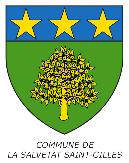 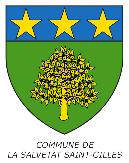 Ecoles maternelles de La Salvetat Saint-Gilles 31880Les Petits Lutins Marie Curie		                      Date de la demande : …………Monsieur le Maire, Je sollicite l’autorisation pour Mme(s)/M(m) …………………………………………………….…………………………………………………………………………………………………………………….…………………………………………………………………………………….…………………………………………………………………………………….…………………………………………………………………………………….…………………………………………………………………………………….…………………………………………………………………………………….…………………………………………………………………………………….Pour participer à la sortie prévue :Du …………………………… à ……H……Au …………………………… à ……H……Objet et lieu de la sortie : ……………………………………………………………………………………………………..Cette sortie entraine t’elle des heures supplémentaires pour les agents ? OuiNonIl est impératif de communiquer au service Ressources humaines, après la sortie, l’amplitude horaire exacte des heures supplémentaires effectuées (par mail : rhabsences@lasalvetat31.com et sous 72h).Signature agent : 				Signature Directrice : Visa de la Mairie :AccordéRefuséCette demande, une fois accordée, vaut comme un ordre de mission et le cas échéant comme une demande d’heures supplémentaires pour l’agent concerné.		Le …………………		Signature :					Le Maire,					Le D.G.S,					Le service R.H,